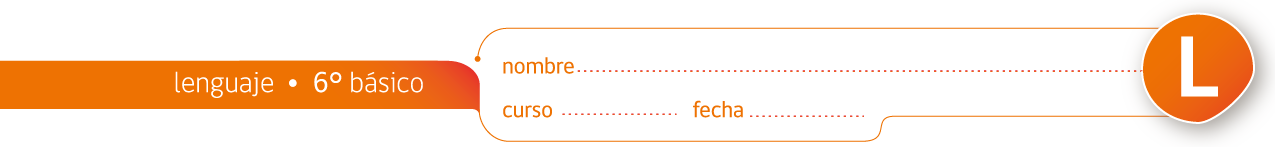 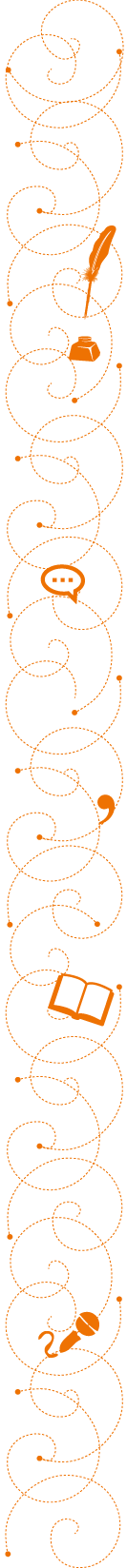 Breve exposición oral: opuestos, semejantes o complementariosPara llevar a cabo esta actividad es necesario haber realizado previamente "Los tres hermanos y la vieja bruja": tipos de relaciones, disponible en Currículum en Línea. I. Después de que el docente se asegura de que los estudiantes han comprendido los conceptos de oposición, semejanza y complementariedad, pide que cada alumno elija un tipo de relación (de entre las tres mencionadas).II. De acuerdo con el tipo de relación seleccionada, cada alumno piensa en dos elementos de la naturaleza que la representen (pueden ser animales, vegetales, ambientes, paisajes u otros). Por ejemplo:para representar la relación de oposición,  un alumno puede elegir un elefante y una laucha. para representar la relación de complementariedad, un alumno puede elegir un lago y un río.para representar la relación de semejanza, un alumno puede elegir un planeta y un asteroide.III. Cada alumno debe tener claro durante su exposición (que durará entre 3 y 4 minutos), deberá:1. Presentar a cada uno de los dos elementos seleccionados.2. Explicar el tipo de relación que propone que representan, y justificar por qué.Asimismo, su exposición deberá contar con dos imágenes o fotografías que apoyen visualmente la presentación de los dos elementos.IV. Antes de su presentación, cada expositor habrá ensayado considerando los criterios indicados en la pauta de la página siguiente. Además, para cada exposición, el docente seleccionará a tres alumnos (distintos del expositor del momento) para que escriban comentarios acerca de la presentación de acuerdo con cada criterio. Después de cada presentación, el docente y los tres alumnos seleccionados son los encargados de dar una breve retroalimentación al presentador (en máximo 2 minutos). Es importante que esto se lleve a cabo de manera respetuosa y positiva, con el único fin de contribuir a los compañeros.Elaborado por: Magdalena Flores Ferrés.CriterioExpositor 1Expositor 2Expositor 3ContenidoPresentación de los dos elementosExplicación del tipo de relación que los uneJustificación convincente del tipo de relaciónFormaApoyo visual claro y atractivo , que representa a los dos elementos seleccionados.Vocabulario preciso y adecuado a la situaciónVolumen de voz y articulación de las palabras adecuados, que permite una buena comunicación.Entonación y gestualidad que facilita, subraya y mejora la comunicación